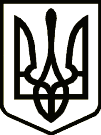 УкраїнаНОВГОРОД-СІВЕРСЬКА РАЙОННА РАДА ЧЕРНІГІВСЬКОЇ ОБЛАСТІРІШЕННЯ(двадцять сьома (позачергова) сесія сьомого скликання)                                                                                      22 лютого 2019 року                                                                                № 434 м. Новгород-СіверськийПро затвердження розпорядження головирайонної ради від 31 січня 2019 року № 4«Про призначення виконуючого обов’язки  директора Позаміського дитячого закладу оздоровлення та відпочинку «Десна»Новгород-Сіверської районної ради Чернігівської області»Керуючись пунктом 20 частини 1 статті 43 Закону України «Про місцеве самоврядування в Україні», районна рада вирішила:         		1. Затвердити розпорядження голови районної ради від 31 січня            2019  року  №4 «Про призначення виконуючого обов’язки  директора  Позаміського дитячого закладу оздоровлення та відпочинку «Десна» Новгород-Сіверської районної ради Чернігівської області».	2. Контроль за виконанням рішення покласти на постійну комісію районної ради з питань бюджету та управління об’єктами комунальної власності району. Голова районної ради                                                              В. М. Кауфман   ПогодженоНачальник відділу з юридичних питань та комунальної власності виконавчого апарату Новгород-Сіверської районної ради Чернігівської областіТ.В.Щепочкіна